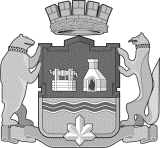 … заседаниеРЕШЕНИЕ № __/______ апреля 2020 годаг.ЕкатеринбургОб обращении к Главе Екатеринбурга В соответствии с Федеральным законом от 6 октября 2003 года N 131-ФЗ "Об общих принципах организации местного самоуправления в Российской Федерации", Федеральным законом от 24 июля 2007 года № 209-ФЗ «О развитии малого и среднего предпринимательства в Российской Федерации», Федеральным законом» от 26 июля 2006 года № 135-ФЗ «О защите конкуренции», в связи с принятием Указа Губернатора Свердловской области от 18 марта 2020 года № 100-УГ «О введении  на территории Свердловской области режима повышенной готовности и принятии дополнительных мер по защите населения от новой коронавирусной инфекции (2019-nCoV)», руководствуясь статьей 26 Устава муниципального образования "город Екатеринбург", Екатеринбургская городская Дума РЕШИЛА:1. Принять Обращение депутатов Екатеринбургской городской Думы к Главе Екатеринбурга Высокинскому А.Г. (Приложение 1).2. Настоящее Решение вступает в силу со дня его подписания.3. Опубликовать настоящее Решение в "Вестнике Екатеринбургской городской Думы", на официальном сайте Екатеринбургской городской Думы в информационно-телекоммуникационной сети "Интернет" (www.egd.ru).4. Контроль исполнения настоящего Решения возложить на Председателя Екатеринбургской городской Думы (Володин И.В.).ПредседательЕкатеринбургской городской ДумыИ.В.ВОЛОДИНПриложение 1. Обращение депутатов Екатеринбургской городской ДумыПриложение 1к РешениюЕкатеринбургской городской Думыот __ апреля 2020 г. N __Главе ЕкатеринбургаУважаемый Александр Геннадьевич!В связи со сложной экономической ситуацией, сложившейся в настоящий момент в международном и общенациональном масштабе, актуализируется вопрос о мерах поддержки хозяйствующих субъектов, так как продолжение их работы гарантирует сохранение рабочих мест и налогооблагаемой базы для бюджетов всех уровней. Одними из самых незащищенных среди хозяйствующих субъектов являются субъекты малого и среднего предпринимательства.В связи с этим, очевидна необходимость принятия мер, направленных на их поддержку.  Одной из самых действенных мер могло бы стать освобождение их от внесения платежей по договорам аренды объектов муниципального нежилого фонда. Аналогичной логикой продиктовано и принятие Постановления Правительства Российской Федерации от 3 апреля 2020 года № 439, рекомендующего органам местного самоуправления предоставить меры поддержки юридическим лицам и индивидуальным предпринимателям в виде освобождения от арендной платы, в том числе за пользование недвижимым имуществом, находящимся в муниципальной собственности на период с 1 апреля 2020 года до 1 января 2021 года.Такая мера поддержки не привела бы к выпадению сколь-либо значимых доходов бюджета муниципального образования «город Екатеринбург». Так, за весь 2018 год доходы муниципального бюджета от предоставления в аренду объектов муниципального нежилого фонда составили 604 тыс.рублей, а по итогам 2019 года 570 тыс.рублей.Возможность предоставления муниципальных преференций в целях поддержки субъектов малого и среднего предпринимательства предусмотрена нормами статьи 19 Федерального закона «О защите конкуренции» от 26.07.2006 N 135-ФЗ.Решения органов местного самоуправления, направленные на предоставление муниципальных преференций в форме освобождения от арендных платежей, их снижения или рассрочки, уже приняты и действуют в ряде муниципальных образований на территории Российской Федерации.Так, Администрацией города Перми принято Постановление от 1 апреля 2020 г. N 301 «О мерах, направленных на поддержку малого и среднего предпринимательства». Согласно данному постановлению, в течение 3 рабочих дней со дня обращения субъекта малого и среднего предпринимательства в Администрацию города Перми такому субъекту предоставляется отсрочка арендной платы, срок внесения которой предусмотрен в период с 01 апреля по 31 декабря 2020 г., и ее уплату равными частями в сроки, предусмотренные договором аренды в 2021 году, или на иных условиях, предложенных арендатором, по согласованию сторон. Изменение условий договора аренды происходит в форме заключения дополнительного соглашения. Подобное же решение принято Первоуральской городской Думой (Решение № 284 от 3 апреля 2020 года «Об оказании мер поддержки субъектам малого и среднего предпринимательства на территории городского округа Первоуральск»). Согласно данному решению, субъекты малого и среднего предпринимательства освобождаются от внесения платежей по договорам аренды объектов муниципального нежилого фонда, договорам на размещение нестационарных торговых объектов, договорам на установку и эксплуатацию рекламных конструкций, заключенных до принятия Указа Губернатора Свердловской области от 18 марта 2020 года № 100-УГ «О введении на территории Свердловской области режима повышенной готовности и принятии дополнительных мер по защите населения от новой коронавирусной инфекции (2019-nCoV)» на период до 1 января 2021 года.Аналогичные по смыслу и близкие по содержанию решения приняты Правительством Москвы (Постановление Президиума Правительства Москвы «Об отдельных мерах экономической поддержки в городе Москве» от 24 марта 2020 г.) и Правительством Алтайского края (Постановление от 4 апреля 2020 г.).С учетом вышесказанного, считаем необходимым ввести меру поддержки в виде освобождения на период с 1 апреля 2020 года до 1 января 2021 года субъектов малого и среднего предпринимательства, включенных в единый реестр субъектов малого и среднего предпринимательства, от внесения платежей по договорам аренды объектов муниципального нежилого фонда, заключенных до принятия  Указа Губернатора Свердловской области от 18 марта 2020 года № 100-УГ «О введении на территории Свердловской области режима повышенной готовности и принятии дополнительных мер по защите населения от новой коронавирусной инфекции (2019-nCoV)».Помимо этого, просим предоставить информацию по разрабатываемым Администрацией города Екатеринбурга дополнительным мерам поддержки субъектов малого и среднего предпринимательства, для содействия со стороны Екатеринбургской городской Думы в реализации таких мер и контроля за их исполнением.РОССИЙСКАЯ ФЕДЕРАЦИЯЕКАТЕРИНБУРГСКАЯ ГОРОДСКАЯ ДУМАСЕДЬМОЙ СОЗЫВ